10 марта  Областной День охраны труда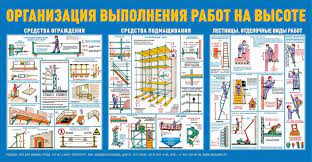 10 марта 2022 г. в соответствии с планом работы комиссии по профилактике производственного травматизма и профессиональной заболеваемости при Гродненском облисполкоме проводится областной День охраны труда с единой повесткой «Обеспечение требований безопасности при проведении работ на высоте».По итогам 2021 года в Гродненской области в результате несчастных случаев на производстве погибло 14 человек и 73 получили тяжелые травмы, за 2020 год погибло 15 человек и 82 были тяжело травмированы. Согласно данным Департамента государственной инспекции труда Министерства труда и социальной защиты Республики Беларусь в 12 из 14 случаев гибели работников отсутствует вина нанимателя (85,7%), из 73 случаев тяжелого травмирования работников в 51 (69,9%) также отсутствует вина нанимателя. Это свидетельствует о следующем:одной из основных причин несчастных случаев на производстве продолжает оставаться нарушение самими потерпевшими трудовой и производственной дисциплины, инструкций по охране труда;наниматели и его должностные лица были недостаточно требовательны к поддержанию трудовой и исполнительской дисциплины на рабочих местах. Справочно: В настоящее время уже есть меры не только убеждения, но и принуждения, причем не только дисциплинарные, но и административные:Часть 3 статьи 10.13 КоАП Республики Беларусь «Нарушение требований по охране труда»1. Нарушение должностным или иным уполномоченным лицом работодателя или индивидуальным предпринимателем требований по охране труда – влечет наложение штрафа в размере от пяти до сорока базовых величин.3. Деяние, предусмотренное частью 1 настоящей статьи, совершенное иным работающим, – влечет наложение штрафа в размере до пяти базовых величин.Составлять административные протоколы по указанной статье уполномочены органы Департамента государственной инспекции труда Министерства труда и социальной защиты Республики Беларусь. На решение обозначенных проблем направлена и реализация Концепции «Vision Zero» или «Нулевой травматизм» с её 7 золотыми правилами, предлагающая качественно новый подход к организации профилактики производственного травматизма. Использование данной Концепции, объединяющий три направления: безопасность, гигиену труда и благополучие работников на всех уровнях производства, должно поспособствовать снижению производственного травматизма как с тяжкими последствиями, так и общего травматизма в целом.Требования безопасности при проведении работ на высоте изложены в Правилах по охране труда при выполнении строительных работ (далее – Правила) утверждённых постановлением Министерства труда и социальной защиты Республики Беларусь и Министерства архитектуры и строительства Республики Беларусь от 31 мая 2019 г. №24/33.Требования по охране труда, содержащиеся в Правилах, направлены на обеспечение здоровых и безопасных условий труда работающих, занятых выполнением строительных работ (далее – работающие), и распространяются на работодателей независимо от их организационно-правовых форм и форм собственности, осуществляющих строительную деятельность (далее – работодатели).При организации и выполнении строительных работ должны соблюдаться требования настоящих Правил, других нормативных правовых актов, регулирующих требования в области охраны и условий труда, в том числе технических нормативных правовых актов, содержащих требования по охране труда, а также обязательных для соблюдения технических нормативных правовых актов в области технического нормирования и стандартизации по вопросам строительства, промышленной и пожарной безопасности, локальных правовых актов.Работы на высоте – работы, при которых работающий находится на расстоянии менее 2 м от не огражденных перепадов по высоте 1,3 м и более.Для предупреждения падения работающих с высоты в проектных решениях следует предусматривать: сокращение объемов верхолазных работ за счет применения конвейерной или укрупнительной сборки, крупноблочного или бескранового метода монтажа; преимущественно первоочередное устройство постоянных ограждающих конструкций (стен, панелей, ограждений балконов и проемов); применение ограждающих устройств, соответствующих конструктивным и объемнопланировочным решениям возводимого здания и удовлетворяющих требованиям безопасности труда; определение места и способов крепления предохранительного пояса. Кроме этого, проектными решениями должны быть определены: средства подмащивания, предназначенные для выполнения данного вида работ или отдельной операции; пути и средства подъема работающих на рабочие места; в необходимых случаях – грузозахватные приспособления, позволяющие осуществлять дистанционную расстроповку длинномерных строительных конструкций.Работодатели для создания безопасных условий труда работающих обеспечивают: разработку и принятие инструкций по охране труда в порядке, установленном законодательством; проведение инструктажа по охране труда, стажировки, проверки знаний по вопросам охраны труда работающих в порядке, установленном законодательством; прохождение работающими, занятыми на работах с вредными и (или) опасными условиями труда или на работах, где в соответствии с законодательством есть необходимость в профессиональном отборе, обязательных предварительных медицинских осмотров (при поступлении на работу) и периодических медицинских осмотров, а также внеочередных медицинских осмотров при ухудшении состояния здоровья в порядке, установленном законодательством. Перед началом выполнения строительных работ в условиях производственного риска необходимо выделить опасные для людей зоны, в пределах которых постоянно действуют или могут действовать опасные производственные факторы, связанные или не связанные с характером выполняемых работ. К зонам постоянно действующих опасных производственных факторов относятся: места, находящиеся вблизи неизолированных токоведущих частей электроустановок; неогражденные перепады по высоте 1,3 м и более; места, где возможно превышение предельно допустимых уровней вредных производственных факторов (шум, вибрация, электромагнитное, ультрафиолетовое, лазерное, радиоактивное излучение). К зонам потенциально действующих опасных производственных факторов следует относить: участки территории вблизи строящегося здания (сооружения); этажи (ярусы) зданий и сооружений в одной захватке, над которыми происходит монтаж (демонтаж) конструкций или оборудования; зоны перемещения машин, оборудования, их частей, рабочих органов; места, над которыми происходит перемещение грузов грузоподъемными кранами. На границах зон постоянно действующих опасных производственных факторов должны быть установлены защитные ограждения, а на границах зон потенциально опасных производственных факторов – сигнальные ограждения и знаки безопасности в соответствии с обязательными требованиями технических нормативных правовых актов в области технического нормирования и стандартизации. Перед началом строительных работ в зонах действия опасных производственных факторов линейному руководителю работ должен быть выдан наряд-допуск на производство работ с повышенной опасностью по утверждённой форме. Наряд-допуск выдается линейному руководителю работ лицом, уполномоченным приказом руководителя организации. Перед допуском к работе линейный руководитель работ обязан ознакомить работающих с мероприятиями по безопасному производству работ и провести целевой инструктаж по охране труда с записью в наряде-допуске. При выполнении работ на территории организации наряд-допуск должен быть подписан, кроме того, соответствующим должностным лицом данной организации.Наряд-допуск выдается на срок, необходимый для выполнения заданного объема работ, если иное не предусмотрено техническими нормативными правовыми актами. В случае возникновения в процессе выполнения работ вредных и (или) опасных производственных факторов, не предусмотренных нарядом-допуском, а также в случае изменения условий выполнения работ следует прекратить работы и только после выдачи нового наряда-допуска возобновить работы. Лицо, выдавшее наряд-допуск, обязано осуществлять контроль выполнения предусмотренных в нем мероприятий по обеспечению безопасности производства работ.